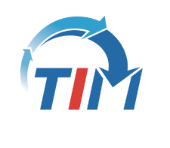 Meeting Notice: Greater Hartford            Coalition TIME:	            9:30 am to Noon DATE:		August 25PLACE:	Zoom meeting Join Zoom Meetinghttps://us02web.zoom.us/j/82452213207?pwd=bVAzZzVkRUt5bG10cEh1aFM0d0JaZz09Meeting ID: 824 5221 3207	AGENDA	 Items1.	Roll CallAdoption of Minutes - TIM Coalition Meeting November 5, 2020	ActionUpdates on activitiesTIM field guideFire suppression standpipe systems2021 FHWA Self-AssessmentCTDOT and TIM Training opportunity - UConn T2Center	Presentation on TIM Activities- CTDOT perspective.  Presenter, Aidan Neely - CTDOT TIM CoordinatorAdjourn CRCOG does not discriminate on the basis of disability or language.Individuals may request auxiliary aids and/or language assistance by contacting (860) 522-2217 x4293 as soon as possible.Un interprete estará disponible para esta reunión si usted lo solicita al 860-522-2217, x4293, lo más pronto posible.Jeśli potrzebujesz tłumacza na język polski, zadzwoń (860) 522-2217, x4293 jak najszybciej.